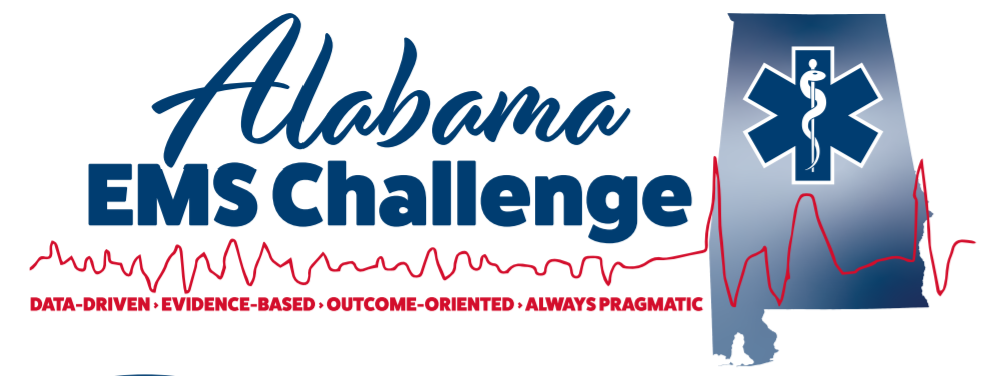 July 20th, 2022, at 9am (0900-1100) at Troy University hosted by the Troy Fire Department. The address for the event will be Hawkins Hall, 547 University Ave., Troy AL 36082        Physician-Led Continuing Education for EMS ProvidersThis is a fantastic opportunity for EMS providers, nurses, students, or anyone interested in emergency medicine.Come in person or join via MS Teams for the same credit      We now offer Nursing CEU’S too …
9:00: 12 leads / Tachycardias and ACS-  Dr. Ferguson10:00: Chest and Abdominal Trauma – Dr. Ferguson11:00-12:30 Lunch provided12:30-2:30: Skills Lab with the docs  Dr. Willet and Dr. Davidson / UAB EMS Fellows       		          Advanced airway / surgical airways/ US/ Mega Code training Don’t Miss Out!Please contact Dr. Will Ferguson (willfergusonmd@gmail.com) or Wes Ward (wward@centerpointfire.com) with any questions or concerns.Follow on Facebook @ Alabama EMS Challenge/Twitter @EMSdocFergCheck us out on YouTube here.
The MS Teams link for the event will be:https://teams.microsoft.com/l/meetup-join/19%3ameeting_NWI0MjlmM2UtOGExYS00MTUyLTk1YmYtM2RjMzQ1NDhiZTFm%40thread.v2/0?context=%7b%22Tid%22%3a%22ad19903c-a5f1-409f-8da3-ef35a7ac9238%22%2c%22Oid%22%3a%2222af8552-b9be-42b9-8d05-dff6e745238b%22%2c%22IsBroadcastMeeting%22%3atrue%7d&btype=a&role=a